Annual gender sensitization action planEnclosure(Gender Sensitization Programme – Images) (June– 2020 to May– 2021)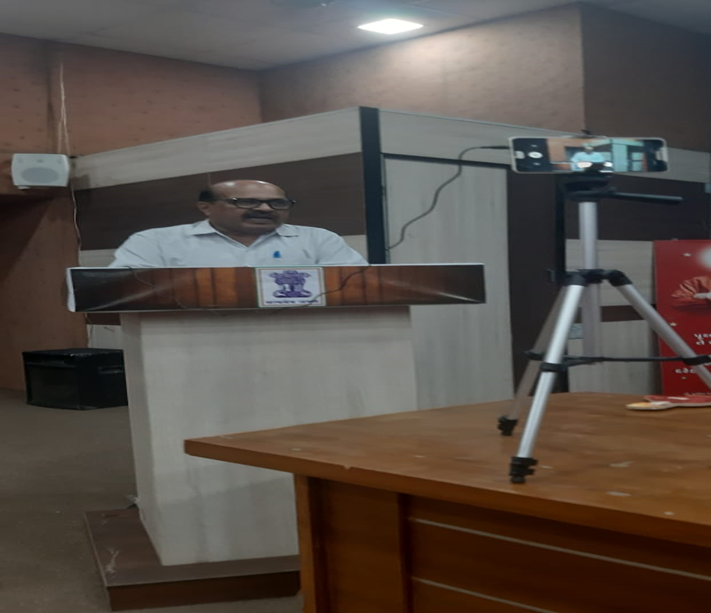 26/11/2020Bandharan divas -Lecture on Rights and Duty  “Gender Sensitization Training”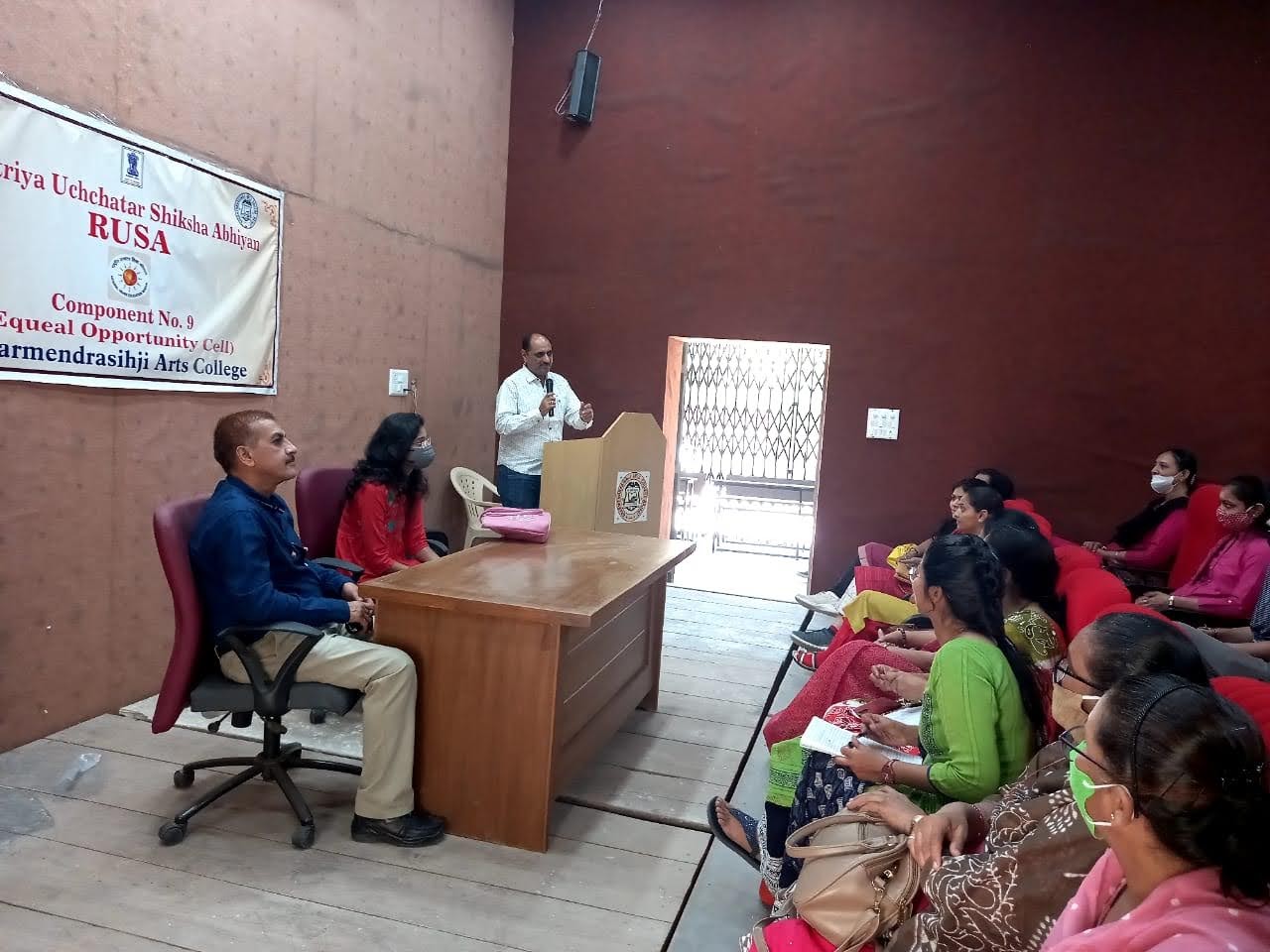 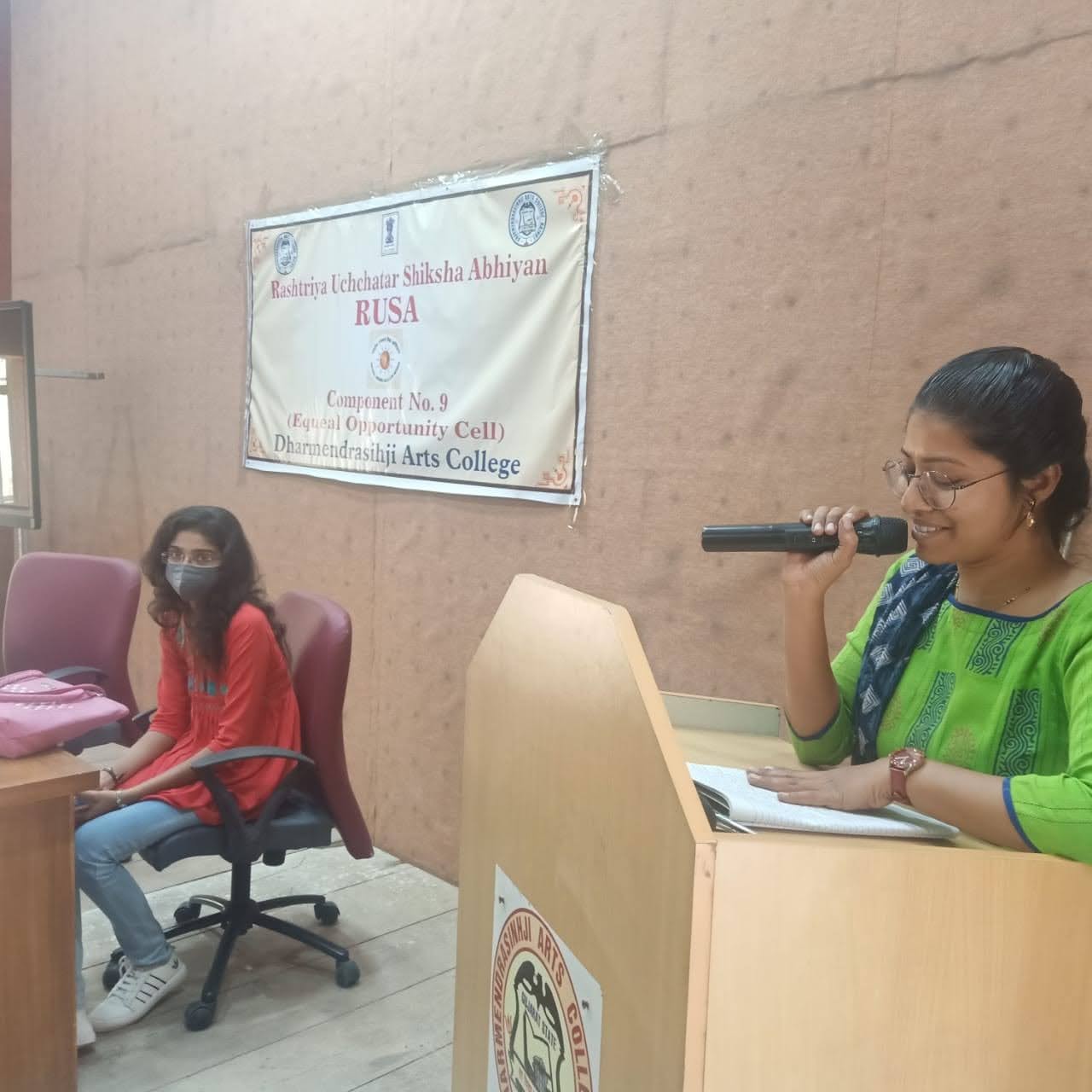  Organised on 19.02.2021, at Dharmendrasinhji Arts College, Rajkot.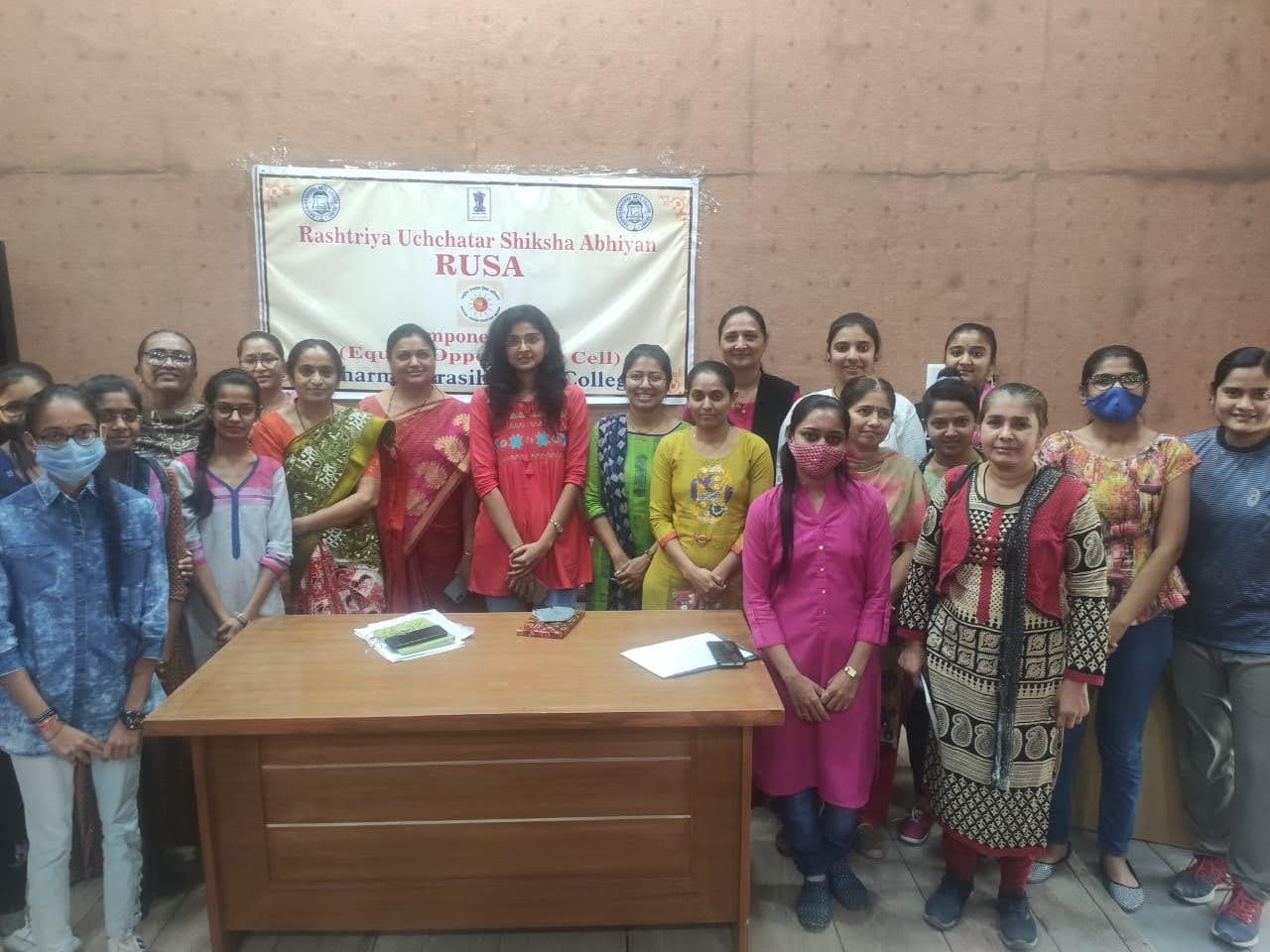 Participants of the Training Programme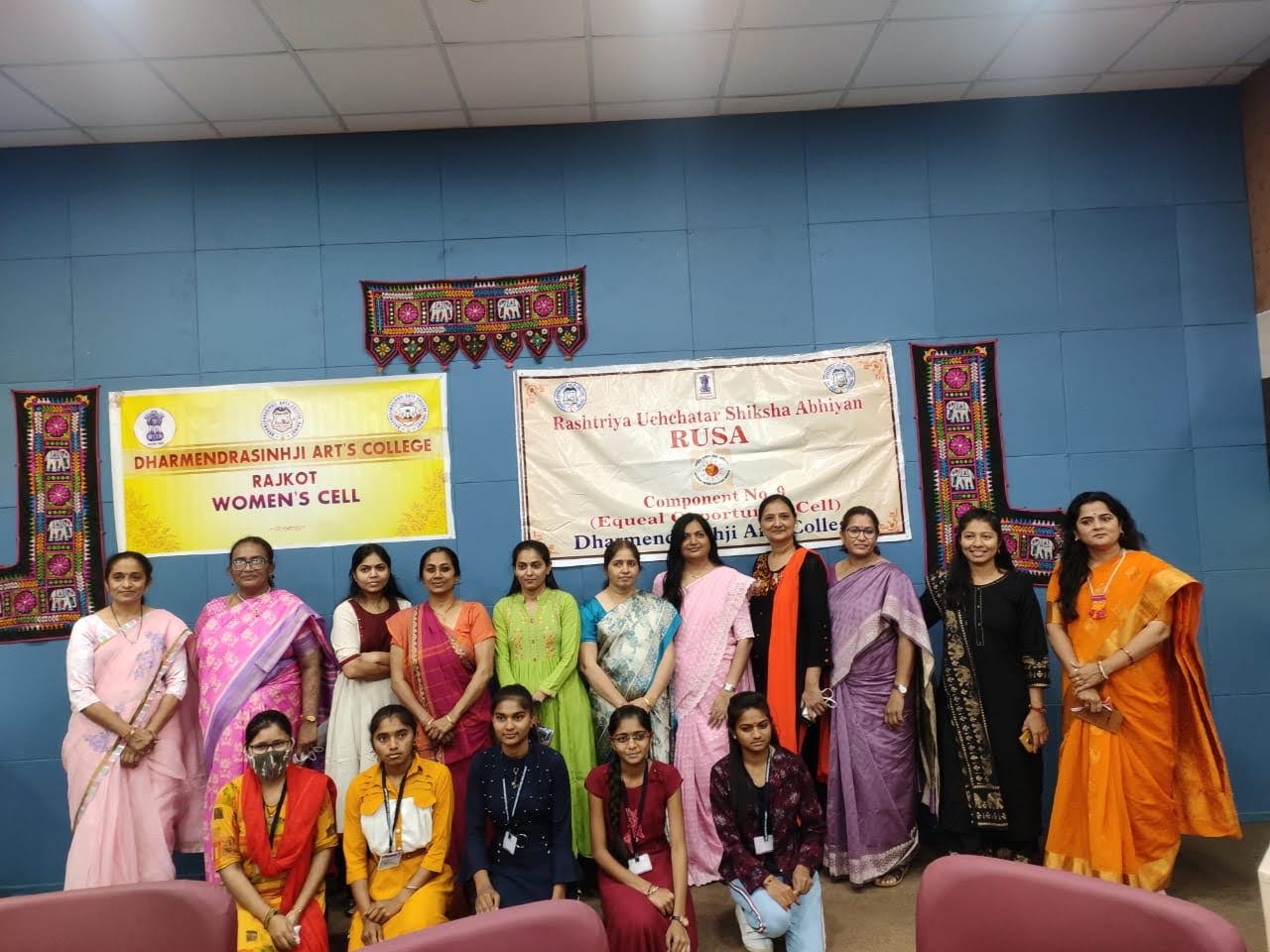 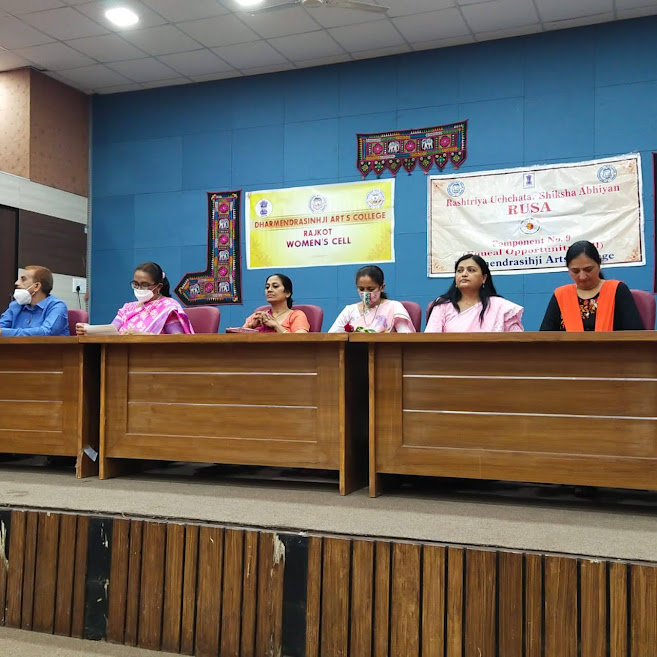 Celebration of Womens Day                 Organised on 8/03/2021 at Dharmendrasinhji Arts College, Rajkot.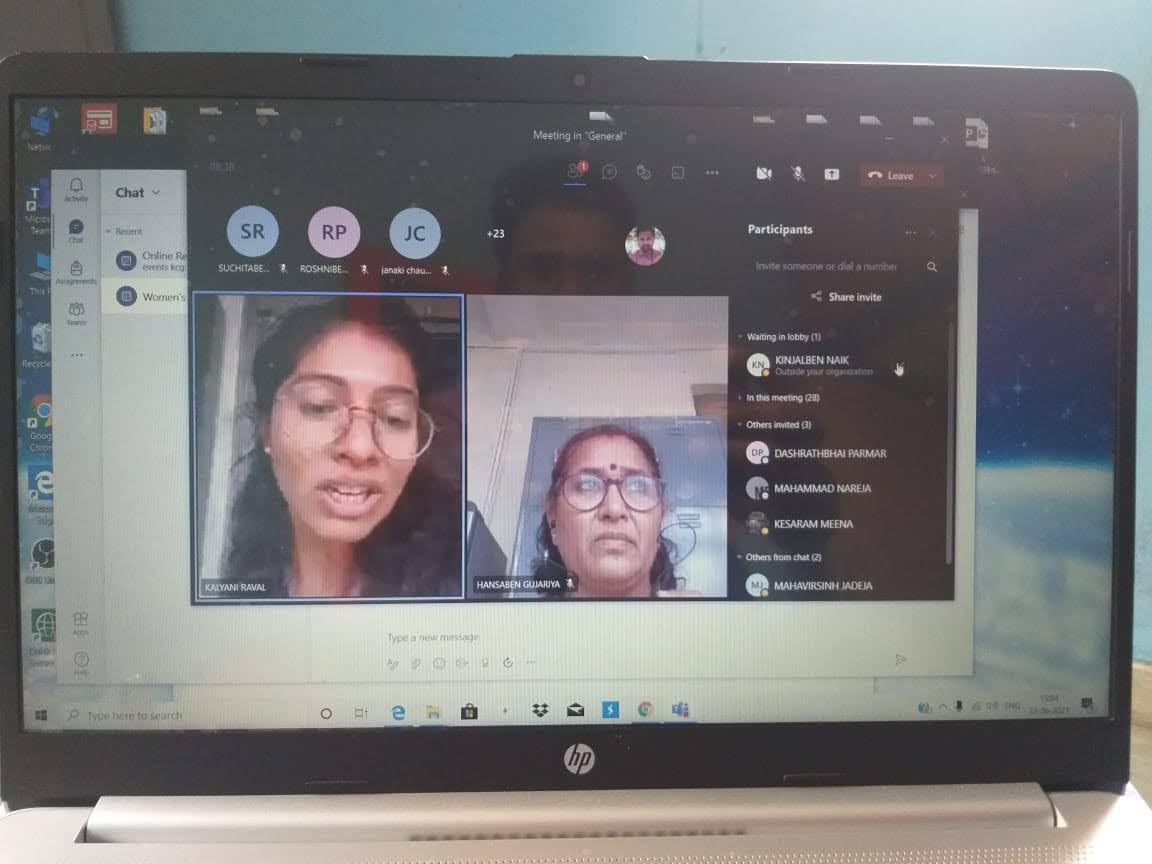 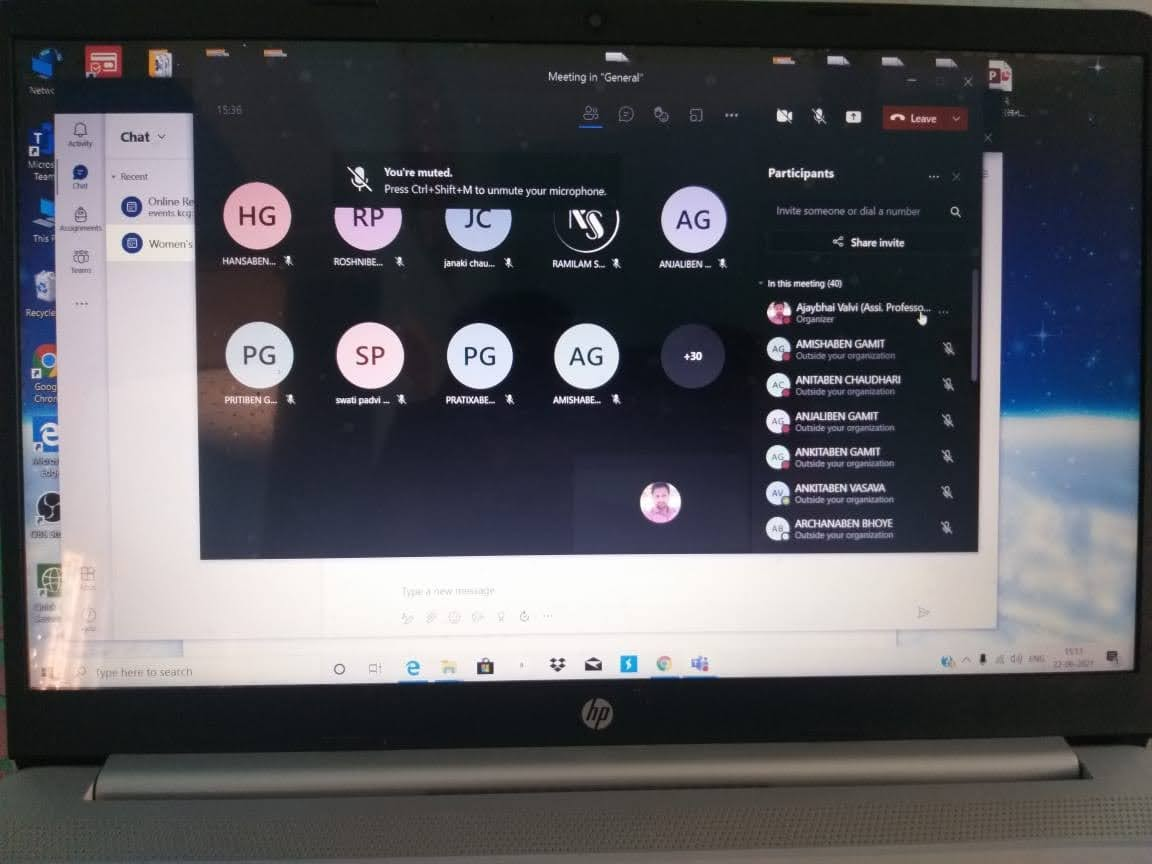 An Expert Talk on Understanding Health Issues & Menstruation in WomenOrganised on 25/03/2021 at Dharmendrasinhji Arts College, Rajkot.